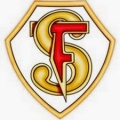 TEMARIO DE EVALUACIÓN: EXAMEN FINALAsignatura: MatemáticaCurso: 8ª año AFecha de aplicación: Lunes 05 de diciembreProfesor(a): Marcos B. Mosqueira CofrèContenidosMaterial de apoyo para estudioAdición y sustracción de expresiones algebraicas.Texto del estudiante:Páginas: 66-69Multiplicación de expresiones algebraicasPáginas: 70-75Ecuaciones Páginas: 78-81InecuacionesPáginas: 82-87Concepto y representación de una función.Páginas:90-95Función linealPáginas:96-101Función afínPáginas:102-108Multiplicación y división de números racionalesPáginas32-37PotenciasPáginas38-43Áreas y volumen de Prismas y cilindrosPáginas:118-133